第三组营员风采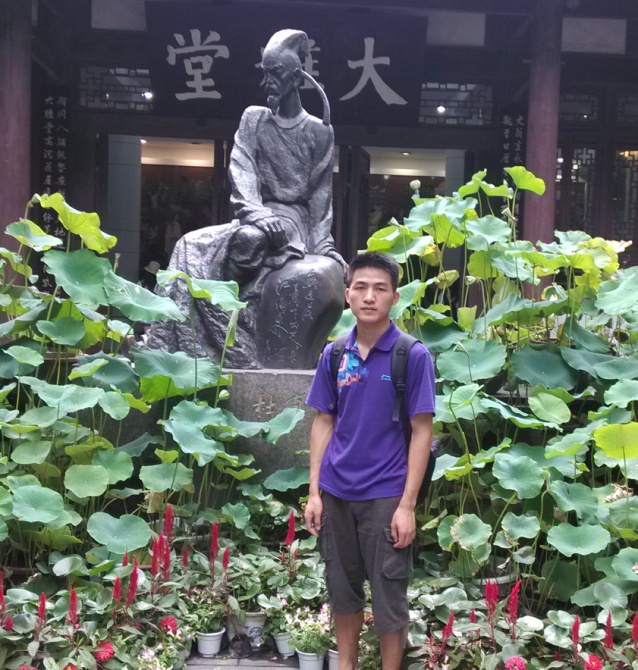 第三组 陈亨贵 福建医科大学 莫忘初衷，活在当下，全力以赴！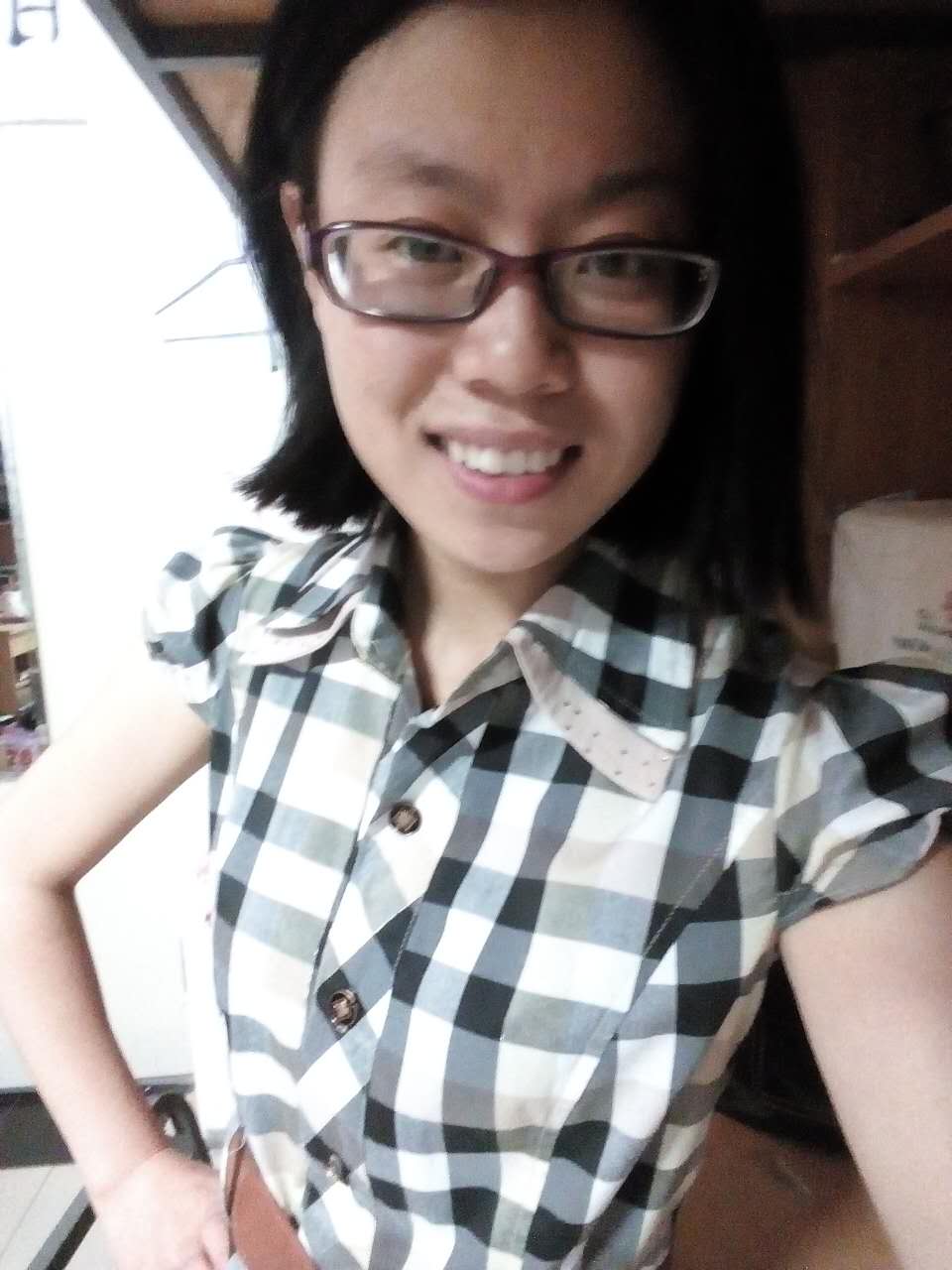 第三组 方琨 内蒙古大学 来轸方遒，未来有你有我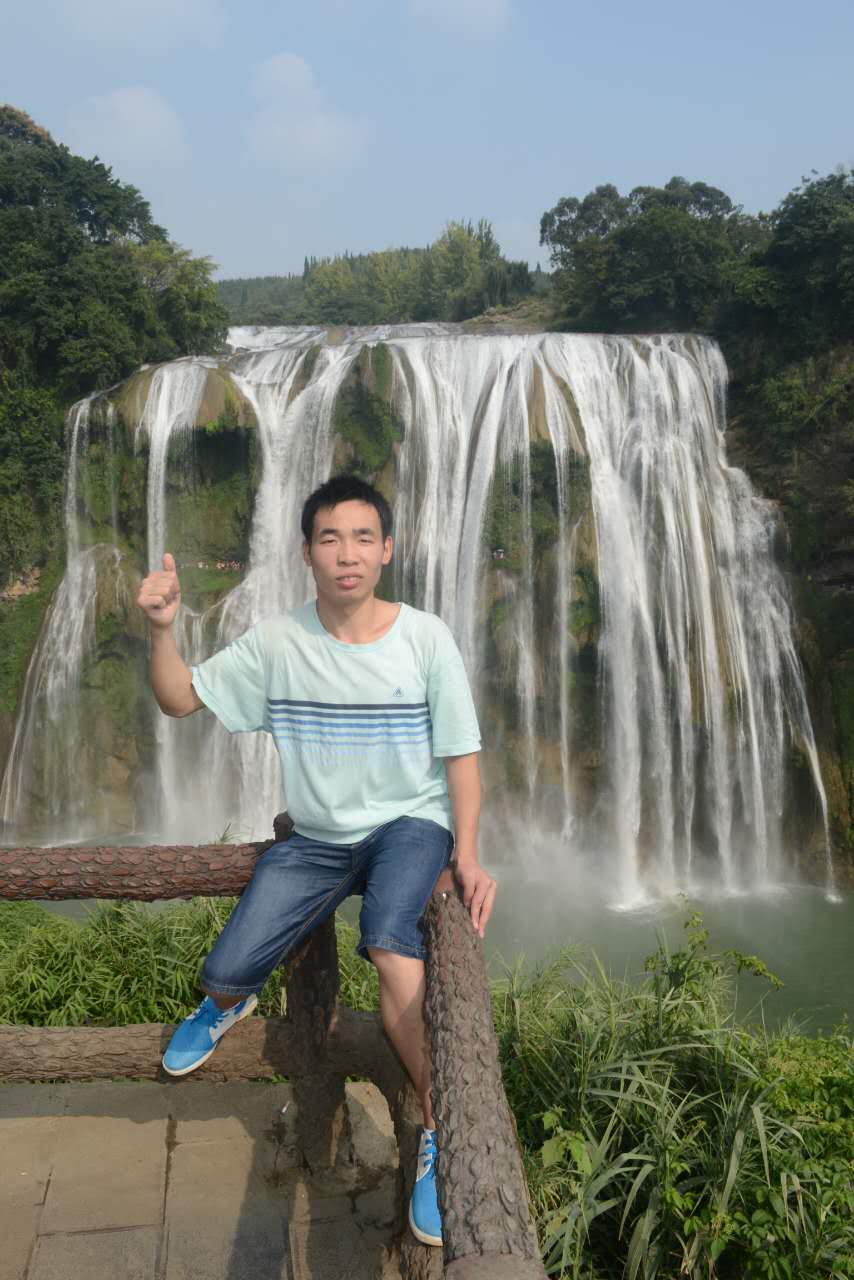 第三组 梁秋果 贵州医科大学 机会永远是留给有准备的人的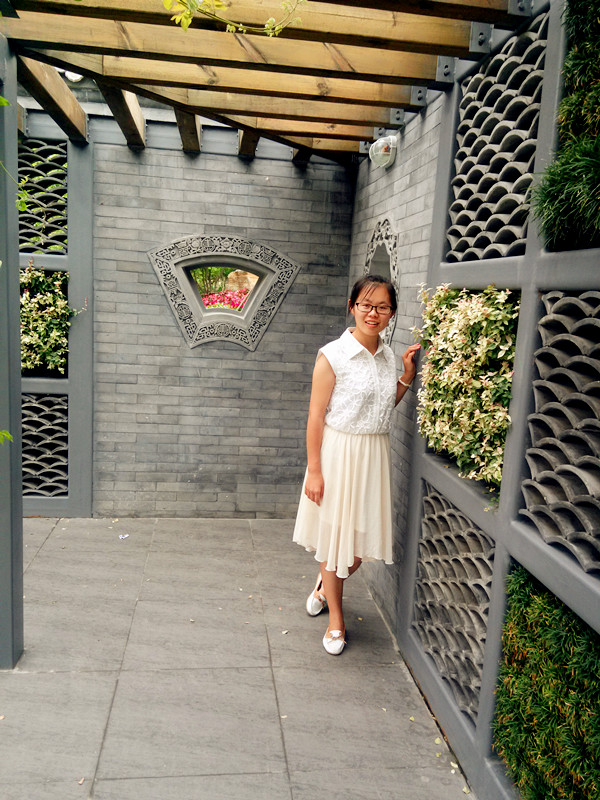 第三组 刘成成 郑州大学 书山有路勤为径，学海无涯乐作舟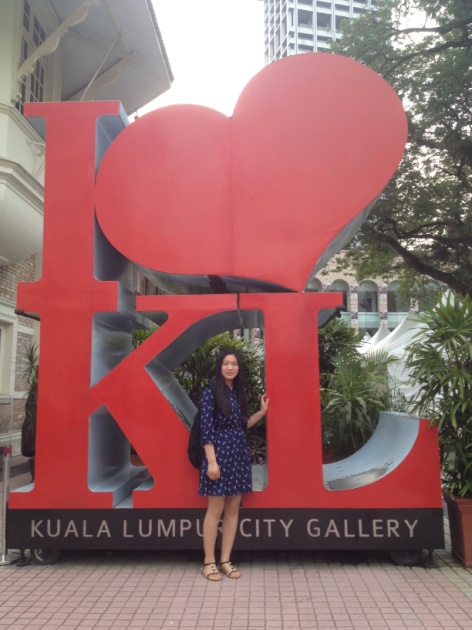 第三组 莫敏佳 武汉大学NEVER GIVE UP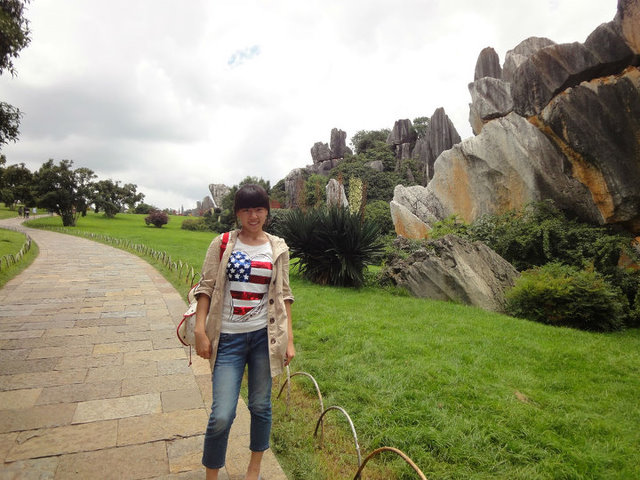 第三组 孙一鑫 山东大学 扬起笑脸，把影子留在身后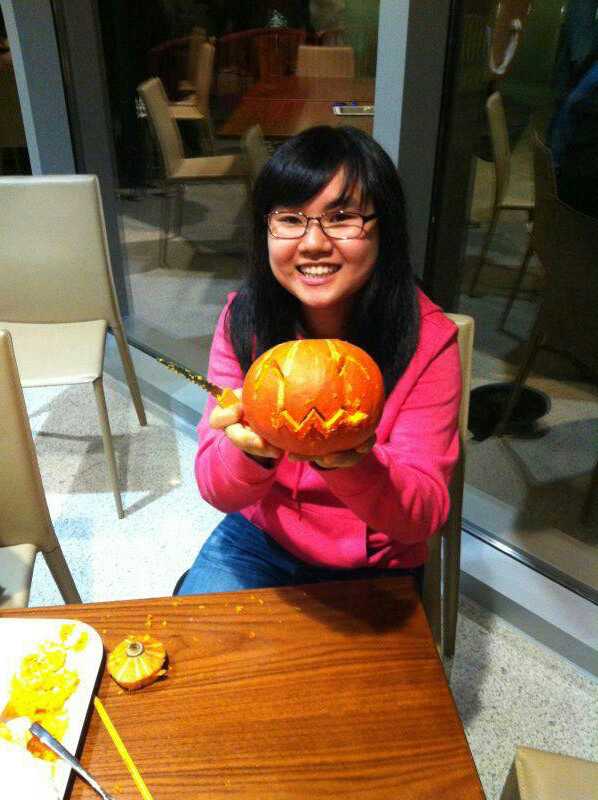 第三组 文童 重庆医科大学 趁年轻，努力发光发热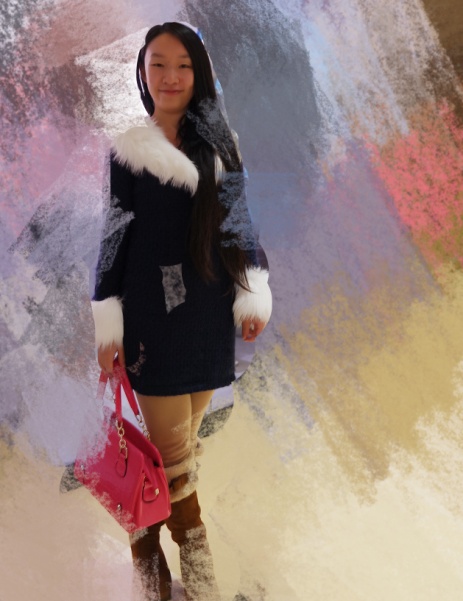 第三组 熊文婧 北京中医药大学 不积跬步,无以至千里;不积小流,无以成江海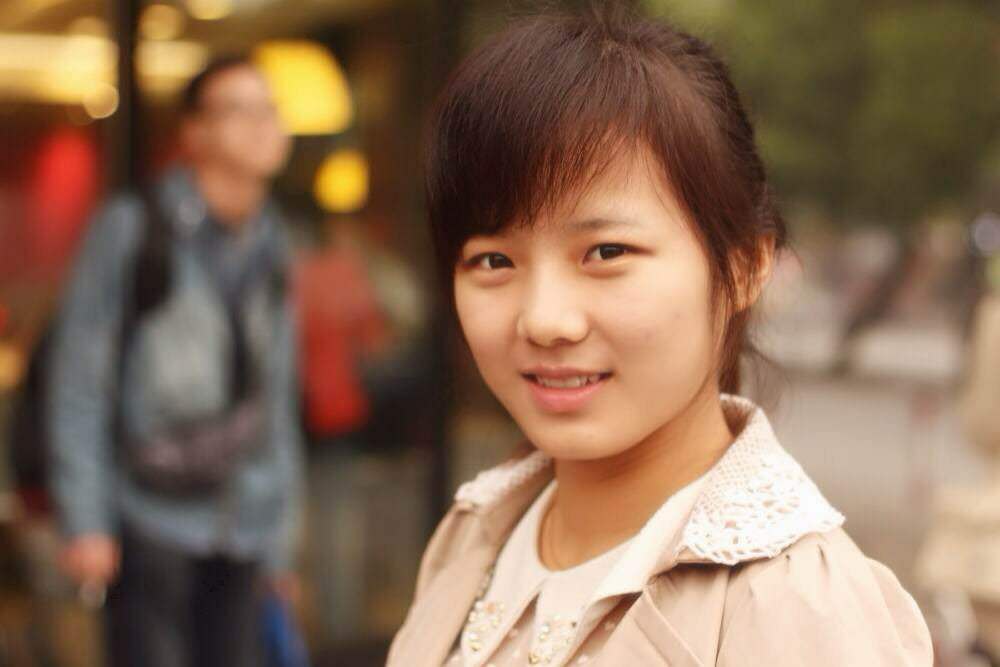 第三组 吴雨佳 安徽医科大学 第一个青春是上帝给的；第二个的青春是靠自己努力的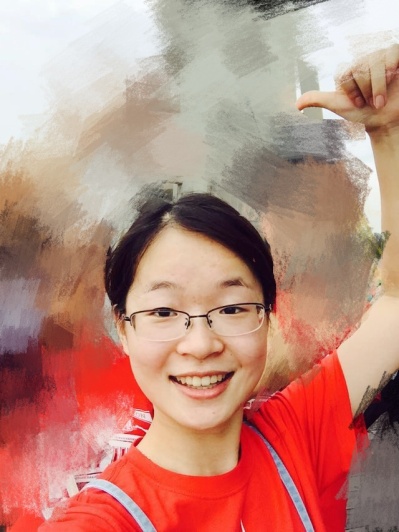 第三组 张晨晟 武汉大学竭尽全力地完成一点点改变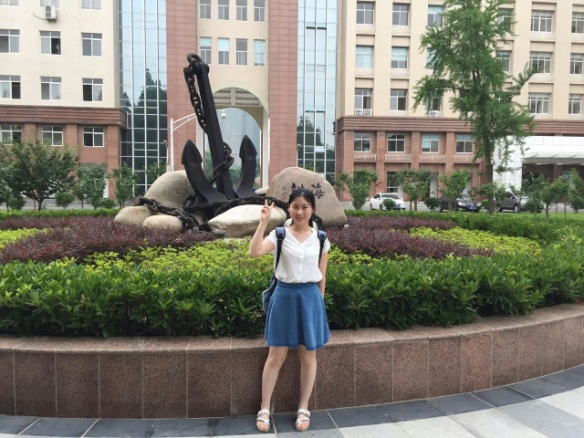 第三组 周弘璐 华中科技大学 我们仍未知道那天所看见的花的名字